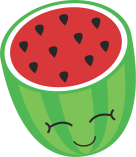 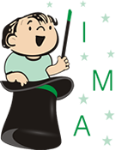 CARDÁPIO 01/02 A 03/02OBSERVAÇÕES DO CARDÁPIO: 1) O cardápio poderá sofrer alterações devido à entrega da matéria-prima pelos fornecedores, sazonalidade e aceitação das crianças. 2) O arroz integral   será servido com 50% arroz parboilizado e 50% arroz integral. 3) As  sopas para os bebês serão amassadas. 4) No dia que não houver oferta de bebida será servido água. 5) Para o berçário não haverá adição de nenhum tipo de açúcar nos sucos e chás. 6) Para os maiores, os sucos e os chás, quando houver necessidade, serão adoçados com açúcar mascavo em quantidade moderada. 7) Durante o inverno as bebidas serão servidas a temperatura ambiente ou levemente mornas. 8) As preparações serão temperadas com temperos naturais e sal marinho. 9) No dia que tiver fruta no lanche será servido de 2 a 3 opções. 10) Berçário: maçã argentina, banana branca, pera argentina. 11) As papas serão amassadas com o garfo. NUTRICIONISTA RESPONSÁVEL ELABORAÇÃO DO CARDÁPIO: Larissa C. I de Zutter. CRN10 – 2127.CARDÁPIO 06/02 A 10/02OBSERVAÇÕES DO CARDÁPIO: 1) O cardápio poderá sofrer alterações devido à entrega da matéria-prima pelos fornecedores, sazonalidade e aceitação das crianças. 2) O arroz integral   será servido com 50% arroz parboilizado e 50% arroz integral. 3) As  sopas para os bebês serão amassadas. 4) No dia que não houver oferta de bebida será servido água. 5) Para o berçário não haverá adição de nenhum tipo de açúcar nos sucos e chás. 6) Para os maiores, os sucos e os chás, quando houver necessidade, serão adoçados com açúcar mascavo em quantidade moderada. 7) Durante o inverno as bebidas serão servidas a temperatura ambiente ou levemente mornas. 8) As preparações serão temperadas com temperos naturais e sal marinho. 9) No dia que tiver fruta no lanche será servido de 2 a 3 opções. 10) Berçário: maçã argentina, banana branca, pera argentina. 11) As papas serão amassadas com o garfo. NUTRICIONISTA RESPONSÁVEL ELABORAÇÃO DO CARDÁPIO: Larissa C. I de Zutter. CRN10 – 2127.CARDÁPIO 13/02 A 17/02OBSERVAÇÕES DO CARDÁPIO: 1) O cardápio poderá sofrer alterações devido à entrega da matéria-prima pelos fornecedores, sazonalidade e aceitação das crianças. 2) O arroz integral   será servido com 50% arroz parboilizado e 50% arroz integral. 3) As  sopas para os bebês serão amassadas. 4) No dia que não houver oferta de bebida será servido água. 5) Para o berçário não haverá adição de nenhum tipo de açúcar nos sucos e chás. 6) Para os maiores, os sucos e os chás, quando houver necessidade, serão adoçados com açúcar mascavo em quantidade moderada. 7) Durante o inverno as bebidas serão servidas a temperatura ambiente ou levemente mornas. 8) As preparações serão temperadas com temperos naturais e sal marinho. 9) No dia que tiver fruta no lanche será servido de 2 a 3 opções. 10) Berçário: maçã argentina, banana branca, pera argentina. 11) As papas serão amassadas com o garfo. NUTRICIONISTA RESPONSÁVEL ELABORAÇÃO DO CARDÁPIO: Larissa C. I de Zutter. CRN10 – 2127.CARDÁPIO 20/02 A 24/02OBSERVAÇÕES DO CARDÁPIO: 1) O cardápio poderá sofrer alterações devido à entrega da matéria-prima pelos fornecedores, sazonalidade e aceitação das crianças. 2) O arroz integral   será servido com 50% arroz parboilizado e 50% arroz integral. 3) As  sopas para os bebês serão amassadas. 4) No dia que não houver oferta de bebida será servido água. 5) Para o berçário não haverá adição de nenhum tipo de açúcar nos sucos e chás. 6) Para os maiores, os sucos e os chás, quando houver necessidade, serão adoçados com açúcar mascavo em quantidade moderada. 7) Durante o inverno as bebidas serão servidas a temperatura ambiente ou levemente mornas. 8) As preparações serão temperadas com temperos naturais e sal marinho. 9) No dia que tiver fruta no lanche será servido de 2 a 3 opções. 10) Berçário: maçã argentina, banana branca, pera argentina. 11) As papas serão amassadas com o garfo. NUTRICIONISTA RESPONSÁVEL ELABORAÇÃO DO CARDÁPIO: Larissa C. I de Zutter. CRN10 – 2127.FRUTAS DA ÉPOCA - MÊS DE FEVEREIRO: abacate, ameixa, carambola, goiaba, maçã, pera, pêssego, e uva.    REFEIÇÕESSEGUNDA-FEIRATERÇA-FEIRAQUARTA-FEIRAQUINTA-FEIRASEXTA-FEIRALANCHE DA MANHÃPão integral com manteiga ghee e queijoSuco de maracujáFrutas da época (3 variedades)Bolo de fubáChá da hortaIsento de lactose e ovoPão caseiro com margarina Becel OriginalSuco de maracujáFrutas da época (3 variedades)Biscoito sem ovo e lactoseChá caseiro de abacaxiBebêsBanana amassadaPapa amarela (manga, mamão e laranja)Melão raspadinhoALMOÇOBolo de carne assadoArroz/ FeijãoPurê de abóbora com tempero verdeAlface com gergelimSuco de abacaxiBisteca suína aceboladaArroz integral/ FeijãoBatata doceBeterraba cozinha/ TomateLimonadaFrango assadoArroz/ FeijãoParafuso sem glúten com molho de tomate caseiro e manjericãoCouve-flor com cenoura em rodelasSuco de laranjaIsento de lactose e ovoCarne moída refogadaArroz/ FeijãoPurê de abóbora com tempero verdeAlface com gergelimSuco de abacaxiBisteca suína aceboladaArroz integral/ FeijãoBatata doceBeterraba cozinha/ TomateLimonadaFrango assadoArroz/ FeijãoParafuso de sêmola com molho de tomate caseiro e manjericãoCouve-flor com cenoura em rodelasSuco de laranjaBebêsCreme de abóbora com caldo de feijãoPapa de batata doce, beterraba e vagemAletria + molho de tomate caseiro com manjericão + couve-flor e cenoura amassadasLANCHE DA TARDEFrutas da época (3 variedades)Pão de aipim com mel de abelha Suco de laranja com limãoSalada de frutas com granolaIsento de lactose e ovoFrutas da época (3 variedades)Pão caseiro com mel de abelha Suco de laranja com limãoSalada de frutas com granola BebêsPapa de manga Pera raspadinhaPapa salada de frutas (banana, mamão, maçã e laranja)JANTAREspaguete ao molho sugo com pedaços de brócolisArroz + cubinhos de peito de frango + milho, ervilha e cenouraTorta salgada de carne moída e legumesIsento de lactose e ovoEspaguete de sêmola ao molho sugo com pedaços de brócolisArroz + cubinhos de peito de frango + milho, ervilha e cenouraCanjaBebêsAletria ao molho sugo + brócolis amassadoArroz papa + molho de frango + ervilha e cenoura amassadasCanja    REFEIÇÕESSEGUNDA-FEIRATERÇA-FEIRAQUARTA-FEIRAQUINTA-FEIRASEXTA-FEIRALANCHE DA MANHÃSanduíche de biscoito integral salgado Suco amarelo (laranja e cenoura)Frutas da época (3 variedades)Torrada de pão francês om azeite de oliva e oréganoSuco integral de uva sem adição de açúcarSalada de frutas com granola Pão de batata com mel de abelha Suco de abacaxi com hortelãIsento de lactose e ovoBiscoito sem ovo e lactoseSuco amarelo (laranja e cenoura)Frutas da época (3 variedades)Torrada de pão caseiro  om azeite de oliva e oréganoSuco integral de uva sem adição de açúcarSalada de frutas com granola Pão caseiro com mel de abelha Suco de abacaxi com hortelãBebêsMaçã raspadinhaBanana amassadaPera raspadinhaPapa de mangaMamão amassado com farinha de aveiaALMOÇOPicadinho de carneArroz integral/ FeijãoCenoura ralada/ Beterraba cozidaSuco de maracujáIscas de fígado aceboladasArroz/ FeijãoFarofa Alface/ Grão de bico com tempero verdeSuco de laranjaAlmôndegas ao molho vermelhoArroz integral/ FeijãoPolenta Repolho/ TomateSuco de abacaxi Peixe assado com tomate, cebola e pimentãoArroz/ FeijãoPurê de batataPepino/Cenoura cozida em palitosSuco de limão e laranjaCubos de peito de frango refogado com brócolisArroz integral/ FeijãoEspaguete integral com molho de tomate caseiroChuchu com tempero verde/ TomateSuco de maracujáIsento de lactose e ovoPicadinho de carneArroz integral/ FeijãoCenoura ralada/ Beterraba cozidaSuco de maracujáIscas de fígado aceboladasArroz/ FeijãoFarofa Alface/ Grão de bico com tempero verdeSuco de laranjaCarne moída ensopadaArroz integral/ FeijãoPolenta Repolho/ TomateSuco de abacaxi Peixe assado com tomate, cebola e pimentãoArroz/ FeijãoBatata cozidaPepino/ Cenoura cozida em palitosSuco de limão e laranjaCubos de peito de frango refogado com brócolisArroz integral/ FeijãoEspaguete de sêmola com molho de tomate caseiroChuchu com tempero verde/ TomateSuco de maracujáBebêsPapa de arroz, cenoura e beterraba com molho de carneCanjaPolenta com molho de carne + abobrinha amassadaPapa de batata e cenoura + caldo de feijãoAletria + molho de tomate caseiro + brócolis amassadoLANCHE DA TARDEFrutas da época (3 variedadesBolo integral de cenouraChá da hortaFrutas da época (3 variedadesPão integral com manteiga e queijoSuco rosa (laranja e morango)Frutas da época (3 variedadesIsento de lactose e ovoFrutas da época (3 variedadesBiscoito sem ovo e lactoseChá da hortaFrutas da época (3 variedadesPão caseiro com margarina Becel originalSuco rosa (laranja e morango)Frutas da época (3 variedadesBebêsPapa de manga e laranjaMamão amassadoBanana e mamão amassadosPera raspadinhaBanana amassadaJANTARPolenta + frango desfiado e ensopado com abobrinhaParafuso sem glúten à bolonhesaSopa de frango com macarrão de letrinhas e legumesCarreteiro (arroz + iscas de carne, chuchu, milho e ervilha)Pizza caseira com queijo e milhoIsento de lactose e ovoPolenta + frango desfiado e ensopado com abobrinhaParafuso de sêmola à bolonhesaSopa de frango com legumesCarreteiro (arroz + iscas de carne, chuchu, milho e ervilha)Canja de carneBebêsPolenta + molho de frango + abobrinha amassadaAletria com molho de carne + legumes amassadosSopa de frango com macarrão de letrinhas e legumesArroz papa com molho de carne+ chuchu e ervilha amassadosCanja de carne    REFEIÇÕESSEGUNDA-FEIRATERÇA-FEIRAQUARTA-FEIRAQUINTA-FEIRASEXTA-FEIRALANCHE DA MANHÃRosquinha de polvilhoSuco de laranjaFrutas da época (3 variedades)Pão integral com creme de ricotaSuco de maracujáIogurte Frutas: Banana e mamãoBolo integral de laranjaChá da hortaIsento de lactose e ovoBiscoito sem ovo e lactoseSuco de laranjaFrutas da época (3 variedades)Pão caseiro com geleia de frutasSuco de maracujáIogurte sem lactose Frutas: Banana e mamãoPão caseiro com margarina Becel OriginalChá da hortaBebêsMelão raspadinhoMamão amassadoPapa de mamão e bananaBanana amassadaMaçã raspadinhaALMOÇOOmelete de tomate, brócolis e cenouraArroz/ FeijãoRepolho refogado com tempero verdeCenoura raladaSuco de abacaxi com hortelãFrango assadoArroz integral/ FeijãoFarofa de cenouraBeterraba cozida/ Pepino japonês com linhaça marromSuco de maracujáEnroladinho de carne com legumesArroz/ FeijãoEspaguete alho e óleo (azeite de oliva)Repolho/ TomateSuco de laranjaPeixe empanadoArroz integral/ FeijãoBatata gratinada Vagem com cenoura em rodelasSuco de limãoCarne assadaArroz/ FeijãoMaionese de legumes (batata, cenoura e chuchu)Pepino e tomate picadinhosSuco de laranja e limãoIsento de lactose e ovoPicadinho de carneArroz/ FeijãoRepolho refogado com tempero verdeCenoura raladaSuco de abacaxi com hortelãFrango assadoArroz integral/ FeijãoBeterraba cozida/ Pepino japonês com linhaça marromSuco de maracujáEnroladinho de carne com legumesArroz/ FeijãoEspaguete de sêmola alho e óleo (azeite de oliva)Repolho/ TomateSuco de laranjaPeixe ensopadoArroz integral/ FeijãoBatata cozidaVagem com cenoura em rodelasSuco de limãoCarne assadaArroz/ FeijãoPepino e tomate picadinhosSuco de laranja e limãoBebêsArroz papa + caldo de feijão+ cenoura e chuchu amassadosSopa de frango com arroz e legumesAletria com azeite de oliva + molho de carne+ abobrinha amassadaPapa de batata inglesa e salsa, cenoura e vagemPapa de legumes com caldo de feijãoLANCHE DA TARDESalada de frutasPão pulmann com requeijãoSuco de laranjaFrutas da época (3 variedadesTorradinha de pão pulmann com manteiga ghee e oréganoSuco de abacaxiFrutas da época (3 variedadesIsento de lactose e ovoSalada de frutasPão caseiro com margarina Becel OriginalSuco de laranjaFrutas da época (3 variedadesTorradinha de pão caseiro com azeite de oliva e oréganoSuco de abacaxiFrutas da época (3 variedadesBebêsPapa amarela (manga, mamão e cenoura)Banana amassadaPapa mix (pera, manga, banana e mamão)Papa de mamãoPapa de mangaJANTAREspaguete à bolonhesaPolenta ao molho sugoRisoto (arroz + frango desfiado + abobrinha, brócolis, cenoura e milho)Sopa de carne com aletria e legumesPurê mix (batata e abóbora) + molho de frangoIsento de lactose e ovoEspaguete à bolonhesaPolenta ao molho sugoRisoto (arroz + frango desfiado + abobrinha, brócolis, cenoura e milho)Sopa de carne com legumesPurê mix (batata e abóbora) + molho de frangoBebêsAletria + molho de carne + abobrinha amassada Polenta ao molho sugoArroz papa + molho de frango + abobrinha, brócolis e cenoura amassadosSopa de carne com aletria e legumesPurê mix (batata e abóbora) + molho de frango    REFEIÇÕESSEGUNDA-FEIRATERÇA-FEIRAQUARTA-FEIRAQUINTA-FEIRASEXTA-FEIRALANCHE DA MANHÃBiscoito integral salgado com mel de abelhaChá da hortaBanana em rodelas com farinha de aveiaIogurtePão pulmann com manteiga ghee e queijoSuco de laranjaBiscoito salgadoCha da hortaRosquinha de polvilhoSuco de abacaxiIsento de lactose e ovoBiscoito sem ovo e lactoseChá da hortaBanana em rodelas com farinha de aveiaIogurte em lactosePão pulmann com margarina Becel originalSuco de laranjaBiscoito sem ovo e lactoseChá da horta Biscoito sem ovo e lactoseSuco de abacaxiBebêsMaçã raspadinhaPapa de banana e abacatePapa de mangaMamão amassadoPapa amarela (mamão, manga e laranja)ALMOÇOEnsopadinho de carne moída com cenoura e abobrinhaArroz integral/ FeijãoFarofaRepolho/ Beterraba cozidaSuco de maracujáFrango refogado com cebola e pimentões coloridosArroz integral/ FeijãoCreme de milhoPepino japonês/ Cenoura raladaSuco de abacaxiCarne suína assadaArroz/ Feijão
Batata doceAlface/ Tomate com linhaça douradaLimonadaBife aceboladoArroz integral/ FeijãoParafuso ao molho vermelhoBeterraba cozida/ Cenoura raladaSuco de laranjaPeixe assado com batatasArroz/ FeijãoChuchu com tempero verde/ TomateSuco de abacaxi com hortelãIsento de lactose e ovoEnsopadinho de carne moída com cenoura e abobrinhaArroz integral/ FeijãoFarofaRepolho/ Beterraba cozidaSuco de maracujáFrango refogado com cebola e pimentões coloridosArroz integral/ FeijãoPepino japonês/ Cenoura raladaSuco de abacaxiCarne suína assadaArroz/ Feijão
Batata doceAlface/ Tomate com linhaça douradaLimonadaBife aceboladoArroz integral/ FeijãoParafuso de sêmola ao molho vermelhoBeterraba cozida/ Cenoura raladaSuco de laranjaPeixe assado com batatasArroz/ FeijãoChuchu com tempero verde/ TomateSuco de abacaxi com hortelãBebêsBatata, beterraba e abobrinha amassadas + molho de carne Sopa de frango com aletria e legumesArroz papa + caldo de feijão + abóbora amassadaAletria + molho de tomate caseiro + beterraba e cenoura amassadasPapa de batata e chuchu com caldo de feijãoLANCHE DA TARDEFrutas da época (3 variedades)Pão integral com creme de ricotaLimonadaFrutas da época (3 variedadesBolo de frutaLeite Frutas da época (3 variedadesIsento de lactose e ovoFrutas da época (3 variedades)Pão caseiro com geleia de frutasLimonadaFrutas da época (3 variedadesFruta Frutas da época (3 variedadesBebêsBanana e mamão amassadosMelão raspadinhoPapa salada de frutas (banana, mamão, maçã e laranja)Banana amassadaMaçã raspadinhaJANTARPolenta + frango ensopadinho com legumesMacarronada (com espaguete integral)Torta salgada de frango sem gluténSopa de frango com macarrão conchinha e legumesArroz + carne moída com abóboraIsento de lactose e ovoPolenta + frango ensopadinho com legumesMacarronada (com espaguete de sêmola)Purê de batata e cenoura com molho de frangoSopa de frango com legumesArroz + carne moída com abóboraBebêsPolenta + molho de frango com legumesAletria + molho de carne + abobrinha e chuchu amassadosPurê de batata e cenoura com molho de frangoSopa de frango com legumesArroz papa + molho de carne moída + abóbora amassada